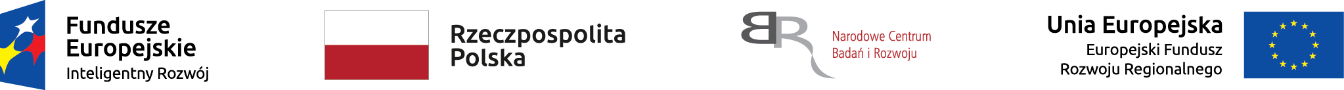 Nr sprawy: 15/2020/BK/AutoInvent	    Załącznik nr 2 do Zapytania ofertowegoOpis przedmiotu zamówienia - wymagane parametry techniczne urządzeniaNR 15/2020/BK/AutoInventUwaga: *Wykonawca w kolumnie C zobowiązany jest wpisać szczegółowe informacje dotyczące oferowanego urządzenia dla każdego parametru wg każdego z punktów wykazu z Opisu przedmiotu zamówienia.Brak wypełnienia wszystkich pozycji w kolumnie C będzie uważane za niespełnienie warunków minimalnych przez oferowane urządzenie i będzie skutkowało odrzuceniem oferty Wykonawcy.....................................................		  ................................................................................        	     ( miejsce  i  data  złożenia  oświadczenia )                                                 ( pieczęć  i  podpisy  upoważnionych  przedstawicieli  Wykonawcy ABCLp.Parametry techniczne urządzeniaSpełnienie parametrów minimum oferowanego urządzenia
(należy poniżej wpisać parametry oferowanego urządzenia)AMiniaturowy transponder (nadajnik-odbiornik) ADS-B z obsługą protokołu MAVLink, np.: Aerobits TR-1W lub równoważny, 1 sztuka1Parametry mechaniczneMasa bez kabli i anten: maks. 35g,Wymiary: 45x28x10mm ±2mm,Obudowa aluminiowa.2Parametry elektryczneNapięcie zasilania: 5V±5% prądu stałego,Pobór prądu: maks. 140mA,Zabezpieczenie ESD na wszystkich liniach wejścia-wyjścia.3Parametry innePraca w paśmie 1090MHz,Czułość odbiornika: minimum -72dBmMoc nadajnika RF: +30dBm ±1dBm,Interfejs komunikacyjny: UART,Prędkość transmisji portu szeregowego: minimum 115200bps,Protokół komunikacyjny: MAVLink oraz AEROTM,Złącze anteny: 2x MCX,Złącze zasilania i transmisji danych: BULGIN PXMBNI05RPM04APC,Programowania za pośrednictwem komend AT,Zintegrowany odbiornik GNSS i czujnik ciśnienia atmosferycznego,Dedykowane oprogramowanie do konfiguracji transpondera,Zestaw wraz z antenami odbiornika GNSS i transpondera, dwoma przewodami koncentrycznymi do podłączenia anten, konwerterem USB<->UART i przewodem złącza komunikacyjnego.